          ESTADÍSTICAS DE ASISTENCIA COMISIÓN EDELICIA DE CALLES Y CALZADAS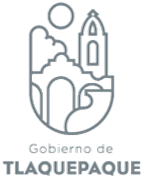 03 TRES DE JUNIO DE 2021 DOS MIL VEINTIUNO          ESTADÍSTICAS DE ASISTENCIA COMISIÓN EDELICIA DE CALLES Y CALZADAS03 TRES DE JUNIO DE 2021 DOS MIL VEINTIUNO          ESTADÍSTICAS DE ASISTENCIA COMISIÓN EDELICIA DE CALLES Y CALZADAS03 TRES DE JUNIO DE 2021 DOS MIL VEINTIUNONOMBRE DEL REGIDORASISTENCIAASISTENCIAASISTIONO ASISTIOALINA ELIZABETH HERNÁNDEZ CASTAÑEDA.SILBIA CÁZAREZ REYES.FELIPE DE JESÚS CASTILLO BENAVIDES (SUPLENTE DE LA REGIDORA DANIELA ELIZABETH CHÁVEZ ESTRADA, QUIEN SE ENCUENTRA DE LICENCIA).RUBÉN CASTAÑEDA MOYA (SUPLENTE DEL REGIDOR ALBERTO ALFARO GARCÍA, QUIEN SE ENCUENTRA DE LICENCIA).HÉCTOR MANUEL PERFECTO RODRÍGUEZ.      JUSTIFICADA